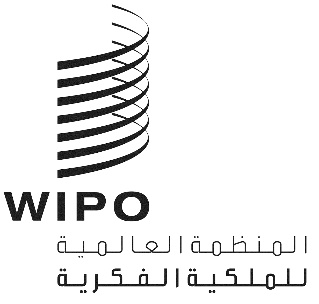 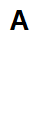 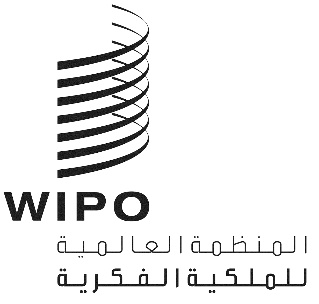 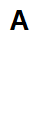 WIPO/GRTKF/IC/47/1 PROV. 3الأصل: بالإنكليزيةالتاريخ: 30 مايو 2023اللجنة الحكومية الدولية المعنية بالملكية الفكرية والموارد الوراثية والمعارف التقليدية والفولكلورالدورة السابعة والأربعونجنيف، من 5 إلى 9 يونيو 2023مشروع جدول الأعمالمن إعداد الأمانةافتتاح الدورةاعتماد جدول الأعمالانظر(ي) هذه الوثيقة والوثيقتين WIPO/GRTKF/IC/47/INF/2 Rev. وWIPO/GRTKF/IC/47/INF/3 Rev..اعتماد بعض المنظماتانظر(ي) الوثيقتين WIPO/GRTKF/IC/47/2 وWIPO/GRTKF/IC/47/20.مشاركة الجماعات الأصلية والمحليةمستجدات في تشغيل صندوق التبرعاتانظر(ي) الوثائق WIPO/GRTKF/IC/47/3 وWIPO/GRTKF/IC/47/INF/4 وWIPO/GRTKF/IC/47/INF/6.تعيين أعضاء المجلس الاستشاري لصندوق التبرعاتانظر(ي) الوثيقة .WIPO/GRTKF/IC/47/3مذكرة إعلامية لمنبر الجماعات الأصلية والمحليةانظر(ي) الوثيقة .WIPO/GRTKF/IC/47/INF/5المعارف التقليدية/أشكال التعبير الثقافي التقليديحماية المعارف التقليدية: مشروع موادانظر(ي) الوثيقة WIPO/GRTKF/IC/47/4.حماية أشكال التعبير الثقافي التقليدي: مشروع موادانظر(ي) الوثيقة WIPO/GRTKF/IC/47/5.حماية المعارف التقليدية: مشروع تحليل الثغرات المحدّثانظر(ي) الوثيقة WIPO/GRTKF/IC/47/8.حماية أشكال التعبير الثقافي التقليدي: مشروع تحليل الثغرات المحدّثانظر(ي) الوثيقة WIPO/GRTKF/IC/47/9.تقرير عن تجميع المواد بشأن قواعد البيانات المتعلقة بالموارد الوراثية والمعارف التقليدية المرتبطة بهاانظر(ي) الوثيقة WIPO/GRTKF/IC/47/10.تقرير عن تجميع المواد بشأن أنظمة الكشف المتعلقة بالموارد الوراثية والمعارف التقليدية المرتبطة بها انظر(ي) الوثيقة WIPO/GRTKF/IC/47/11.المبادئ القانونية المتعلقة بالصكوك الدوليةانظر(ي) الوثيقة WIPO/GRTKF/IC/47/12.تقرير عن الندوة الدولية حول الملكية الفكرية والمعارف التقليدية والموارد الوراثيةانظر(ي) الوثيقة WIPO/GRTKF/IC/47/16.توصية مشتركة بشأن استخدام قواعد البيانات لأغراض الحماية الدفاعية للموارد الوراثية والمعارف التقليدية المرتبطة بالموارد الوراثيةانظر(ي) الوثيقة WIPO/GRTKF/IC/47/17.أشكال التعبير الثقافي التقليدي: ورقة مناقشةانظر(ي) الوثيقة WIPO/GRTKF/IC/47/18.تحديد أمثلة عن المعارف التقليدية لإثراء النقاش حول بيان الموضوع القابل للحماية والموضوع الذي لا تُطلب حمايتهانظر(ي) الوثيقة WIPO/GRTKF/IC/47/19.توصية مشتركة بشأن الموارد الوراثية والمعارف التقليدية المرتبطة بهاانظر(ي) الوثيقة WIPO/GRTKF/IC/47/21.مسرد بالمصطلحات الرئيسية المتعلقة بالملكية الفكرية والموارد الوراثية والمعارف التقليدية وأشكال التعبير الثقافي التقليديانظر(ي) الوثيقة WIPO/GRTKF/IC/47/INF/7.تحديث "الاستعراض التقني للقضايا الرئيسية المتصلة بالملكية الفكرية في مشاريع صكوك الويبو بشأن الموارد الوراثية والمعارف التقليدية وأشكال التعبير الثقافي التقليدي، في إطار الحقوق الإنسانية للشعوب الأصلية"انظر(ي) الوثيقة WIPO/GRTKF/IC/47/INF/8.تقرير حلقة عمل خبراء الشعوب الأصلية بشأن الملكية الفكرية والموارد الوراثية والمعارف التقليدية وأشكال التعبير الثقافي التقليديانظر(ي) الوثيقة WIPO/GRTKF/IC/47/INF/9.رصد التقدم المحرز وتوجيه توصية إلى الجمعية العامةالوثيقة الموحدة بشأن الملكية الفكرية والموارد الوراثيةانظر(ي) الوثيقة WIPO/GRTKF/IC/47/6.نص الرئيس لمشروع صك قانوني دولي بشأن الملكية الفكرية والموارد الوراثية والمعارف التقليدية المرتبطة بالموارد الوراثيةانظر(ي) الوثيقة WIPO/GRTKF/IC/47/7.تقرير عن الأنشطة الافتراضية التي اتخذتها الدورة الثالثة والأربعون للجنةانظر(ي) الوثيقة WIPO/GRTKF/IC/47/13.حماية المعارف التقليدية: مشروع موادانظر(ي) الوثيقة WIPO/GRTKF/IC/47/14.حماية أشكال التعبير الثقافي التقليدي: مشروع موادانظر(ي) الوثيقة WIPO/GRTKF/IC/47/15.أية مسائل أخرىاختتام الدورة[نهاية الوثيقة]